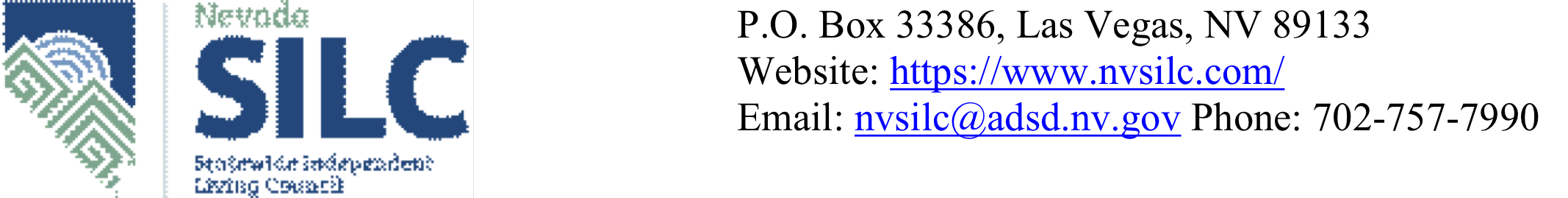 AGENDA Name of Organization:	Nevada Statewide Independent Living Council (NV SILC)	Legislative SubcommitteeDate and Time of Meeting:		Thursday, May 18, 2023 					1:00 p.m. 		This meeting will be held via video-conference only:The public may observe this meeting and provide public comment on Zoom.  To Join the Zoom Meetinghttps://us02web.zoom.us/j/9299041434?pwd=NmM5Tk1Od3ltRzg1enhRYTU3WDdUZz09Meeting ID: 929 904 1434Password: NVSILC (case sensitive)+1 253 215 8782 US (Tacoma)The number provided may incur long-distance telephone carrier charges, and is offered as a regional call-in number, only.Meeting ID: 929 904 1434Password: 707401 (if exclusively calling in; if accessing the meeting via both the audio and video feed, please use the above password instead)Find your local number: https://us02web.zoom.us/u/kdGvZ9R9O5 Meeting Materials Available at:	https://www.nvsilc.com/meetings/Welcome, Roll Call and IntroductionsSteven Cohen, Subcommittee ChairPublic Comment(No action may be taken upon a matter raised under public comment period unless the matter itself has been specifically included on an agenda as an action item. Comments will be limited to three minutes per person. Persons making comment will be asked to begin by stating their name for the record and to spell their last name and provide the secretary with written comments.)Approval of Meeting Minutes from 3/30/2023 (For Possible Action)Steven Cohen, Subcommittee ChairDiscussion and Make Recommendations Regarding Employment First Strategic Plan (For Possible Action)Steven Cohen, Subcommittee ChairDawn Lyons, Executive DirectorDiscussion and Make Possible Recommendations Regarding the Following Non-Exempt Alive Bills Currently in the 82nd Session (For Possible Action)AB 68: Regional Facilities AssessmentsAB 69: Mental HealthAB 78: Jobs and Day Training Medication AdministrationAB 116: Down's Syndrome Information ActAB 137: Fetal Alcohol Spectrum Disorder DiagnosisAB 161: Driver’s License/Registration Disability DesignationAB 206: Deaf Commission Interpreter SeatAB 242: ElectionsAB 246: ElectionsAB 265: Mental HealthAB 286: ElectionsAB 302: Inmate Integration Driver's License AccessAB 414: Health Care Power of AttorneyAB 422: Fetal Alcohol/Autism Spectrum Disorders Pilot ProgramAJR 1 (81st Session): Persons with Disabilities Constitutional AmendmentSB 4: Senior and Disability Rx ProgramSB 43: Aging and Disability Services (ADSD) Boards and CommissionsSB 68: Affordable Housing and Behavioral HealthSB 119: TelehealthSB 191: Changes to Applied Behavior Analysts’ RequirementsSB 279: State as Model EmployerSB 315: Persons with Disabilities' Bill of RightsSB 411: Changes to Autism Court and/or Autism Commission MembershipSB 422: Emergency ManagementSteven Cohen, Subcommittee ChairDiscussion and Make Possible Recommendations Regarding the Following Potentially          Exempt Alive Bills Currently in the 82nd Session (For Possible Action) AB 37: Behavioral Health Workforce Development CenterAB 99: Medicaid Reimbursement RatesAB 100: Family Caregiver ProgramAB 135: HomelessnessAB 138: Behavioral Health IntegrationAB 195: Inmate Integration Driver's License AccessAB 259: Sub-Minimum Wage Phase-OutAB 252: Accessible MuseumsAB 255: Foster Care Disability Support ExpansionSB 45: Changes to Medicaid’s Personal Needs AllowanceSB 158: Proposes Cameras in Special Education ClassroomsSB 237: Crisis Intervention HotlineSB 431: Executive Branch ReorganizationSteven Cohen, Subcommittee ChairDiscussion and Make Possible Recommendations Regarding the Following Dead Bills        Currently in the 82nd Session (For Possible Action)AB 79: 700 Hour ProgramAB 133: Driver’s License/Registration Disability DesignationAB 435: Behavioral Health Co-Occurring DisordersAB 446: Minor GuardianshipsAB 453: Foster Care Disability Support ExpansionSteven Cohen, Subcommittee ChairDiscussion and Make Possible Recommendations Regarding Budgets of Interest Currently in the 82nd Session (For Possible Action)Department of Health and Human Services (DHHS)Bureau of Vocational Rehabilitation (BVR)Department of Education (DOE)Steven Cohen, Subcommittee ChairDiscussion and Make Possible Recommendations Regarding Legislative Priorities to Carry Forward During the 2023-2024 Interim and/or 83rd Session (For Possible Action)Steven Cohen, Subcommittee ChairDiscussion and Announcements Regarding Outside and Partner Organization Events and/or Information Steven Cohen, Subcommittee ChairDiscussion and Approve Next Meeting Agenda Items and Next Meeting Date July 6, 2023 at 1pm (For Possible Action)Steven Cohen, Subcommittee ChairPublic Comment(No action may be taken upon a matter raised under public comment period unless the matter itself has been specifically included on an agenda as an action item. Comments will be limited to three minutes per person. Persons making comment will be asked to begin by stating their name for the record and to spell their last name and provide the secretary with written comments.)Adjournment	Steven Cohen, Subcommittee ChairNOTE:  We are pleased to make reasonable accommodations for members of the public who have disabilities and wish to attend the meeting.  If special arrangements for the meeting are necessary, please notify Wendy Thornley at (775) 220-7941 as soon as possible and at least five days in advance of the meeting.  If you wish, you may email her at wthornley@adsd.nv.gov According to NRS 241.020, supporting materials for this meeting are  available at: 3208 Goni Road, Building I, Suite 181, Carson City, NV 89706 or by contacting Wendy Thornley at (775) 220-7941 or by email at wthornley@adsd.nv.gov. Agenda Posted at the Following Locations:Notice of this meeting was posted at 3208 Goni Road, Building I, Suite181, Carson City, NV 89706 And on the Internet: https://www.nvsilc.com/meetings/ and https://notice.nv.gov 